Energy Transformations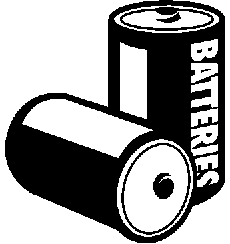 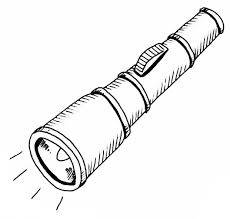 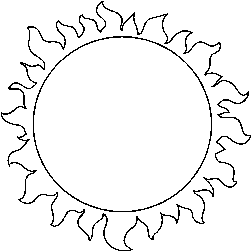 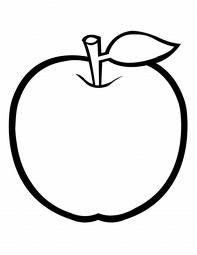 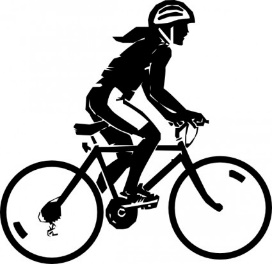 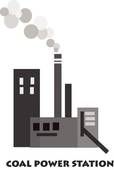 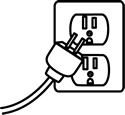 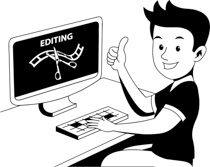 